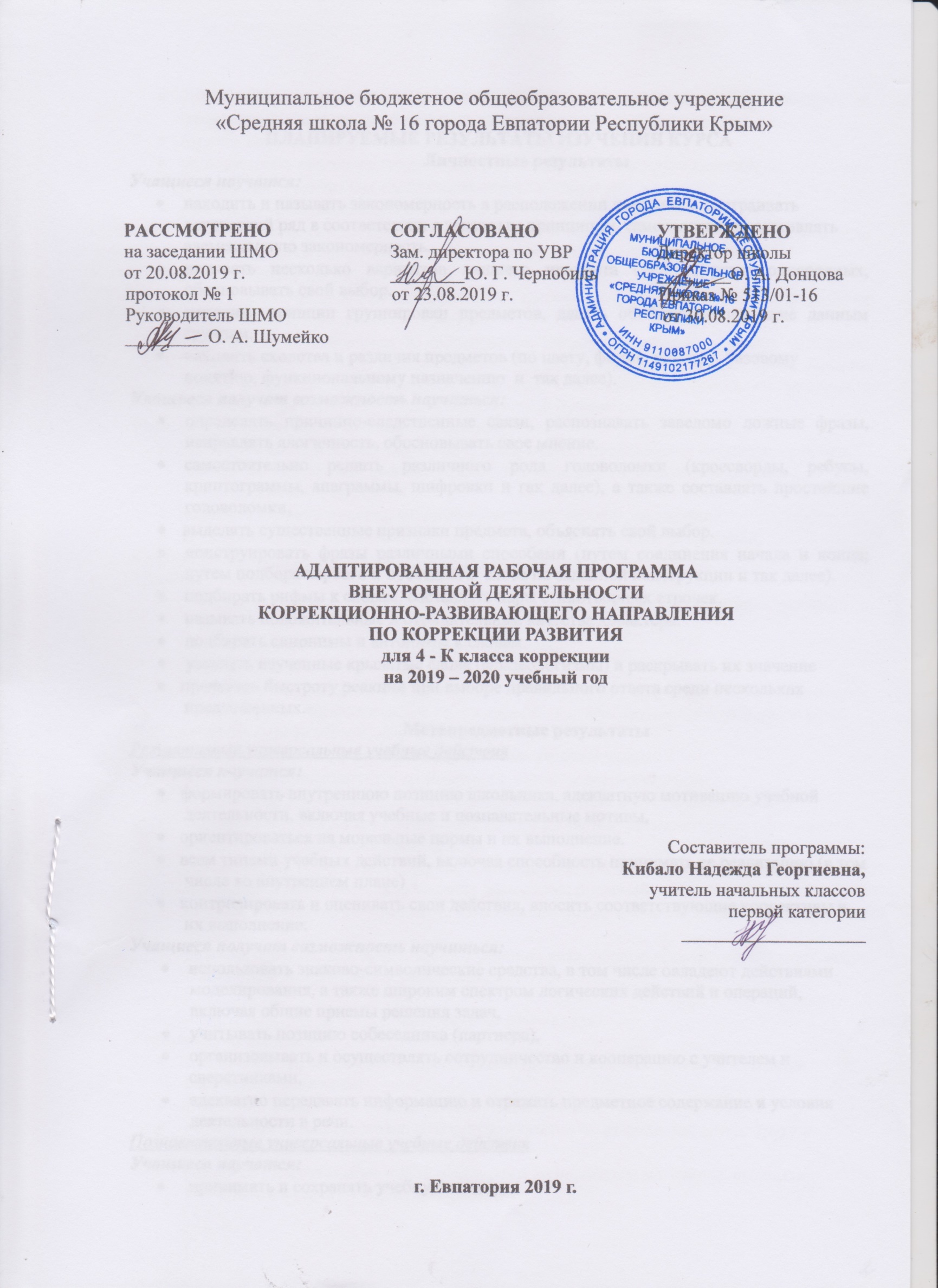 ПЛАНИРУЕМЫЕ РЕЗУЛЬТАТЫ ИЗУЧЕНИЯ КУРСАЛичностные результатыУчащиеся научатся:находить и называть закономерность в расположении предметов, достраивать логический ряд в соответствии с заданным принципом, самостоятельно составлять элементарную закономерность.называть несколько вариантов лишнего предмета среди группы однородных, обосновывать свой выбор.находить принцип группировки предметов, давать обобщенное название данным группам.находить сходства и различия предметов (по цвету, форме, размеру, базовому понятию, функциональному назначению  и  так далее). Учащиеся получат возможность научиться:определять причинно-следственные связи, распознавать заведомо ложные фразы, исправлять алогичность, обосновывать свое мнение.самостоятельно решать различного рода головоломки (кроссворды, ребусы, криптограммы, анаграммы, шифровки и гак далее), а также составлять простейшие головоломки.   выделять существенные признаки предмета, объяснять свой выбор.    конструировать фразы различными способами (путем соединения начала и конца; путем подбора первого и последнего  слова по заданной конструкции и так далее).    подбирать рифмы к словам, составлять пары стихотворных строчек.называть положительные и отрицательные качества характера.   подбирать синонимы и антонимы к словам.    узнавать изученные крылатые слова (фразеологизмы) и раскрывать их значениепроявлять быстроту реакции при выборе правильного ответа среди нескольких предложенных. Метапредметные результатыРегулятивные универсальные учебные действияУчащиеся научатся:формировать внутреннюю позицию школьника, адекватную мотивацию учебной деятельности, включая учебные и познавательные мотивы, ориентироваться на моральные нормы и их выполнение.всем типами учебных действий, включая способность принимать ее реализацию (в том числе во внутреннем плане)контролировать и оценивать свои действия, вносить соответствующие коррективы в их выполнение.Учащиеся получат возможность научиться:использовать знаково-символические средства, в том числе овладеют действиями моделирования, а также широким спектром логических действий и операций, включая общие приемы решения задач.учитывать позицию собеседника (партнера), организовывать и осуществлять сотрудничество и кооперацию с учителем и сверстниками, адекватно передавать информацию и отражать предметное содержание и условия деятельности в речи.Познавательные универсальные учебные действияУчащиеся научатся:     принимать и сохранять учебную задачу;     планировать свои действия в соответствии с поставленной задачей и условиями её реализации, в том числе во внутреннем плане;   строить сообщения в устной и письменной форме;   устанавливать причинно-следственные связи в изучаемом круге явлений;   осуществлять синтез как составление целого из частей;   проводить сравнение, сериацию и классификацию по заданным критериям;   обобщать, т. е. осуществлять генерализацию и выведение общности для целого ряда или класса единичных объектов, на основе выделения сущностной связи;    устанавливать аналогии;   осуществлять подведение под понятие на основе распознавания объектов, выделения существенных признаков и их синтеза;   свободно ориентироваться в пространстве, оперируя понятиями: «вверх наискосок справа налево», «вверх наискосок слева направо», «вниз наискосок справа налево», «вниз наискосок слева направо» и другие, самостоятельно составлять рисунки с использованием данных понятий на клетчатой бумаге.Учащиеся получат возможность научиться:  составлять рассказ на заданную тему, придумывать продолжение ситуации, сочинятьсказки на новый лад, фантастические истории как от первого лица, так и от лица неодушевленного предмета.  выражать словами чувства, которые испытывает герой произведения.   высказывать свое отношение к происходящему, делиться впечатлениями.Коммуникативные универсальные учебные действияУчащиеся научатся:    учитывать разные мнения и стремиться к координации различных позиций в сотрудничестве;формулировать собственное мнение и позицию;задавать вопросы;адекватно использовать речевые средства для решения различных коммуникативных задач, строить монологическое высказывание, владеть диалогической формой речи.Учащиеся получат возможность научиться:в сотрудничестве с учителем ставить новые учебные задачи;проявлять познавательную инициативу в учебном сотрудничестве;осознанно и произвольно строить сообщения в устной и письменной форме;осуществлять синтез как составление целого из частей, самостоятельно достраивая и восполняя недостающие компоненты;осуществлять сравнение, сериацию и классификацию, самостоятельно выбирая основания и критерии для указанных логических операций;строить логическое рассуждение, включающее установление причинно-следственных связей; речевые средства для эффективного решения разнообразных коммуникативных задач, планирования и регуляции своей деятельности.Предметные результатыУчащиеся научатся:сравнивать, группировать и характеризовать предметы и объекты по заданным параметрам величины;различать, выделять и обозначать словесно цветовые тона;моделировать расположение различных объектов по отношению друг к другу в ближнем и дальнем пространстве;находить отличительные и общие признаки на наглядном материале, выделять нереальные элементы «нелепых» картинок;анализировать, сравнивать, обобщать, классифицировать предметы и явления, решать аналитические задачи;Учащиеся получат возможность научиться:выявлять последовательность и закономерность расположения предметов и чисел;строить из палочек и чертить на бумаге в клетку знакомые геометрические фигуры;писать занимательные диктанты;определять цель предстоящей деятельности;самостоятельно планировать этапы деятельности;разгадывать слово по его значению;подбирать начало и конец пословицы;разгадывать ребусы.СОДЕРЖАНИЕ КУРСА1.Диагностический блок (1 час)              Вводное занятие (диагностика и обследование учащихся) Обследование детей. Диагностика уровня развития внимания, памяти, восприятия.2.Коррекционно-развивающий блок (32 часа)               Развитие восприятия, воображения - Закрепление сформированных понятий, характеризующих величину. Сравнение и группировка предметов по заданным параметрам величины. Совершенствование восприятия формы. Различение цветовых тонов и правильное их словесное обозначение. Классифицирование предметов по форме, цвету и размеру. Составление комбинаций из 3 цветов. Формирование произвольности зрительного восприятия. Дорисовывание  незаконченных изображений. Нахождение отличительных и общих признаков на наглядном материале. Выделение нереальных элементов «нелепых» картинок. Гимнастика для глаз. Развитие пространственно, творческого воображения. Моделирование  расположения различных объектов по отношению друг к другу в ближнем и дальнем пространстве. Самостоятельное моделирование  пространственных ситуаций, представление словесного отчета.               Развитие внимания –  Развитие саморегуляции и умения работать  в умозрительном плане. Составление детьми собственных планов к лабиринтам. Самостоятельное планирование этапов деятельности. Контроль за выполнением одновременно 2-х  и 3-х действий.               Развитие памяти – Развитие вербальной и визуальной  кратковременной и долговременной памяти. Расчленение запоминаемых объектов на части, выделение в них различных свойств. Использование для запоминания вспомогательных средств, в том числе знаков – символов.Развитие аналитико-синтетической деятельности-  Формирование предпосылок к переходу от наглядно-образного к абстрактно-логическому мышлению. Развитие функций анализа и синтеза, сравнения и обобщения, абстрагирования. Упражнения на поиск закономерностей, на обобщение, на проведение классификации предметов, чисел, понятий по заданному основанию классификации. Упражнения на поиск недостающей фигуру с нахождением 2  3  особенностей, лежащих в основе выбора, поиск признака отличия 1 группы фигур (или понятий) от другой. Задачи аналитического типа. Построение простейших умозаключений, их проверка и уточнение.              Заполнение магических квадратов с геометрическими фигурами. Выявление закономерностей и продолжение орнамента по образцу.              Выявление закономерностей расположения чисел.   Нахождение «лишнего» числа в ряду чисел. Словесная закономерность. Решение логических и комбинаторных задач. Решение задач  путем рассуждений с опорой на схему. Формирование пространственных представлений в играх с палочками. Построение заданного числа фигур из заданного числа палочек.                Закрепление понятий «справа- слева», «вверх-вниз».Выполнение графического диктанта под диктовку учителя. Составление задания для соседа по парте.Закрепление понятий «четырех угольник», «квадрат», «прямоугольник». Формирование представлений о ромбе. Вычерчивание прямоугольников, квадратов, ромбов.Знакомство с правилом числового магического квадрата. Решение магических квадратов сложения.               Знакомство с правилом магического треугольника. Решение магических треугольников. Нахождение закономерностей в магической цепи. Заполнение магических цепей по заданным закономерностям.              Окружность, круг, их отличие. Логические задачи. Пропущенные цифры. Нахождение пропущенных цифр в примерах на сложение и вычитание.              Развитие личностно-мотивационной сферы – Знакомство с понятием «успех». Составляющие успеха. Знакомство с понятием «цель». Определение предстоящей деятельности. Обучение целеполаганию и планированию. Обучение составлению планов и алгоритмов деятельности. Развитие навыков самоконтроля.3.Итоговый диагностический блок (1 час)             Итоговое занятие – Комплексное занятие. Проверка имеющихся знаний и умений учащихся. Проверочная работа. Диагностика уровня сформированности логического мышления.ТЕМАТИЧЕСКОЕ ПЛАНИРОВАНИЕКАЛЕНДАРНО-ТЕМАТИЧЕСКОЕ ПЛАНИРОВАНИЕ№п/пНаименование разделов и темВсего часов1Вводное занятие12Коррекционно-развивающий блок323Итоговое занятие1Итого Итого 34№ п/п№ п/п№ п/пДатаДатаДатаТема урокапланфактфактпланфактфактТема урокапланфактфактТема урока1.Вводное занятие (1 час)1.Вводное занятие (1 час)1.Вводное занятие (1 час)1.Вводное занятие (1 час)1.Вводное занятие (1 час)1.Вводное занятие (1 час)1.Вводное занятие (1 час)1.1.06.09Вводное занятие (обследование обучающихся).2.Коррекционно-развивающий блок (32 часа)2.Коррекционно-развивающий блок (32 часа)2.Коррекционно-развивающий блок (32 часа)2.Коррекционно-развивающий блок (32 часа)2.Коррекционно-развивающий блок (32 часа)2.Коррекционно-развивающий блок (32 часа)2.Коррекционно-развивающий блок (32 часа)2.2.13.09Выявление уровня развития внимания, восприятия, воображения, памяти и мышления3.3.20.09Развитие концентрации внимания. Совершенствование мыслительных операций4.4.27.09Тренировка слуховой памяти Совершенствование мыслительных операций5.5.04.10Развитие логического мышления. Обучение поиску закономерностей6.6.11.10Совершенствование воображение. Развитие наглядно- образного мышления. Ребусы7.7.18.10Развитие концентрации внимания. Совершенствование мыслительных операций8.8.25.10Тренировка слуховой памяти Совершенствование мыслительных операций9.9.08.11Развитие логического мышления. Обучение поиску закономерностей10.10.15.11Совершенствование воображение. Развитие наглядно-образного мышления. Ребусы11.11.22.11Развитие понятийного мышления, зрительно-моторной координации, воображения.12.12.29.11Развитие понятийного мышления, осязательного восприятия, зрительной памяти.13.13.06.12Развитие понятийного мышления (понятие «отрицание»), вербально-смыслового анализа, пространственных представлений.14.14.13.12Развитие наглядно-образного мышления, произвольности движений (точность), вербального мышления (выявление отношения противоположности).15.15.20.12Развитие понятийного мышления, пространственных представлений, опосредованной памяти.16.16.27.12Развитие произвольности движений, мышления (анализ через синтез), наглядно-образного мышления.17.17.Развитие произвольного внимания, зрительного восприятия, зрительной памяти.18.18.Развитие личностно – мотивационной сферы.19.19.Развитие навыков совместной деятельности.20.20.Развитие функций воображения и восприятия.21.21.Развитие школьных навыков (умения действовать по образцу).22.22.Развитие тонкой моторики, наглядно-образного мышления. 23.23.Развитие общеинтеллектуальных умений.24.24.Развитие функций внимания. Устойчивости.25.25.Развитие функций внимания. Концентрации.26.26.Развитие функций внимания. Переключение.27.27.Развитие слухового внимания, связанного с двигательной координацией.28.28.Развитие пространственного восприятия и сенсомоторной координации.29.29.Работа по формированию наблюдательности.30.30.Работа по развитию функций переключения внимания.31.31.Работа над развитием общей и мелкой моторики. 32.32.Работа по развитию функций памяти.33.33.Развитие логико-математических способностей3.Итоговый диагностический блок (1 час)3.Итоговый диагностический блок (1 час)3.Итоговый диагностический блок (1 час)3.Итоговый диагностический блок (1 час)3.Итоговый диагностический блок (1 час)3.Итоговый диагностический блок (1 час)3.Итоговый диагностический блок (1 час)34.34.Диагностика уровня развития внимания, воображения и восприятия.